АДМИНИСТРАЦИЯ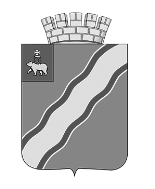 КРАСНОКАМСКОГО ГОРОДСКОГО ОКРУГАПОСТАНОВЛЕНИЕ02.07.2020                                                                                        № 358-п                                                              .О внесении изменений в состав комиссии по землепользованию и застройке Краснокамского городского округа», утвержденный постановлением администрации города Краснокамска от 04.03.2019 № 182-п В соответствии с пунктом 6 статьи 31 Градостроительного кодекса Российской Федерации и в связи с кадровыми изменениями администрация Краснокамского городского округа ПОСТАНОВЛЯЕТ:1. Внести изменения в состав комиссии по землепользованию и застройке Краснокамского городского округа, утвержденный постановлением администрации города Краснокамска от 04.03.2019 № 182-п (в редакции постановления администрации Краснокамского городского округа от 09.12.2019 № 866-п), изложив его в редакции согласно приложению.2. Постановление подлежит опубликованию в специальном выпуске «Официальные материалы органов местного самоуправления Краснокамского городского округа» газеты «Краснокамская звезда» и размещению на официальном сайте Краснокамского городского округа в сети Интернет http://krasnokamsk.ru.3.  Контроль за исполнением данного постановления возложить на первого заместителя главы Краснокамского городского округа по экономическому развитию и управлению муниципальным имуществом А.В. Максимчука.Глава городского округа -глава администрации Краснокамского городского округа                                                          И.Я. БыкаризЕ.В. Красильникова8 (34273) 4-77-26Приложениек постановлению администрацииКраснокамского городского округаот 02.07.2020 № 358-п«УТВЕРЖДЕНпостановлением администрацииКраснокамского городского округаот 04.03.2019 № 182-пСОСТАВкомиссии по землепользованию и застройкеКраснокамского городского округаМаксимчук Антон Васильевичпервый заместитель главы Краснокамского городского округа по экономическому развитию и управлению муниципальным имуществом, председатель комиссииАндросова Галия Возыховнаначальник отдела градостроительства и архитектуры – главный архитектор администрации Краснокамского городского округа, заместитель председателя комиссииКрасильникова Екатерина Викторовнаглавный специалист отдела градостроительства и архитектуры администрации Краснокамского городского округа, секретарь комиссииЧлены комиссии:Болдина Яна Леонидовнаначальник юридического отдела администрации Краснокамского городского округаКуличков Илья Игоревичначальник управления экономического развития администрации Краснокамского городского округаМифтахова Зенфира Хурмаевназаместитель председателя комитета - начальник отдела по управлению земельными участками комитета земельных и имущественных отношенийМухачева Ольга Александровнаначальник управления благоустройства, дорожной и транспортной инфраструктуры администрации Краснокамского городского округаПетров Равиль Рашитовичпредседатель комитета земельных и имущественных отношений администрации Краснокамского городского округаЧикина Валентина Николаевнаспециалист ГО МКУ «Управление гражданской защиты, экологии и природопользования Краснокамского городского округа»»